О мерах по защите населенных пунктов, расположенных на территории муниципального образования «Ленский район», подверженных угрозе лесных пожаров в пожароопасный сезон 2022 годаВ соответствии с Федеральными законами от 21 декабря 1994 года №68-ФЗ «О защите населения и территорий от чрезвычайных ситуаций природного и техногенного характера», от 21 декабря 1994 года №69-ФЗ «О пожарной безопасности», от 06 октября 2003 года №131-ФЗ «Об общих принципах организации местного самоуправления в Российской Федерации», Постановлением Правительства Российской Федерации от 25 апреля 2012 года №390 «О противопожарном режиме», постановлением Правительства РС(Я) от 07 апреля 2019 года №68 «О мерах по защите населенных пунктов Республики Саха (Якутия), подверженных угрозе лесных пожаров в пожароопасный сезон в 2022 года», а также в целях своевременной подготовки к пожароопасному периоду на территории Ленского района в 2022 году, постановляю:Утвердить Перечень населенных пунктов, расположенных на территории муниципального образования «Ленский район», подверженных угрозе лесных пожаров в пожароопасный сезон в 2022 года, согласно приложению, к настоящему постановлению.2. Рекомендовать главам муниципальных образований Ленского района:принять до 1 апреля 2022 года, соответствующие нормативные правовые акты, предусматривающие проведение пожарно-профилактических работ в населенных пунктах, организациях, жилом секторе, общих собраниях жильцов, обучение граждан по месту жительства мерам пожарной безопасности, а также других пожарно-профилактических мероприятий;Разработать и утвердить паспорт населенного пункта, подверженного угрозе лесных пожаров и предоставить по одному экземпляру в адрес МКУ «ЕДДС» МО «Ленский район» и в ОНД по Ленскому району УНД ГУ МЧС России по РС(Я), в срок до 18 марта 2022 года;Провести до начала пожароопасного периода 2022 года в соответствие с действующим законодательством Российской Федерации противопожарные расстояния от населенных пунктов до лесных участков, противопожарные минерализованные полосы вокруг населённых пунктов шириной не менее 10 метров;  Обеспечить населенные пункты, подверженные угрозе лесных пожаров системой противопожарных барьеров и преград (противопожарные расстояния до лесных участков, минерализованные полосы) населенных пунктов, расположенных на лесных участках, в соответствующее требованиям пожарной безопасности состояние для предотвращения распространения опасных факторов природных пожаров на здания и сооружения, в срок до 20 апреля 2022 года; Организовать корректировку и утверждение плана привлечения сил и средств на тушение пожаров в населенных пунктах, подверженных угрозе лесных пожаров, с учетом добровольных пожарных формирований и использования в тушении пожаров дополнительной водовозной и землеройной техники. Обеспечить переоборудование для целей пожаротушения водовозной, фекальной и сельскохозяйственной автомобильной техники. Установить порядок привлечения населения, а также пожарной техники, транспортных и других сил и средств организаций для тушения лесных пожаров при угрозе их распространения на населенные пункты, в срок до 20 апреля 2022 года; Организовать проверку готовности и приемку временных вертолетных посадочных площадок на прилегающих к населенным пунктам территориях, в срок до 27 апреля 2022 года; Обеспечить наличие и исправное техническое состояние систем звуковой сигнализации для оповещения людей при пожаре, запасов воды для целей пожаротушения населенных пунктов, детских оздоровительных лагерей, садово-огороднических товариществ, в том числе специальные площадки и пирсы в населенных пунктах и не прилегающим к ним территориям для забора воды пожарной техникой с естественных водоемов, в срок до 30 апреля 2022 года; Создать резервы продуктов питания, горюче-смазочных материалов и финансовых средств, первичных средств тушения пожаров, необходимых для обеспечения пожарной безопасности, в границах населенных пунктов, в срок до 01 мая 2022 года; Организовать, с учетом климатических и метеорологических условий, мероприятия по проведению контролируемого профилактического выжигания сухой травянистой растительности на земельных участках в населенных пунктах, в срок до начала пожароопасного периода;  В течение пожароопасного сезона категорически запретить неконтролируемое сжигание мусора, сухой растительности в границах населенных пунктов, садоводческих товариществ и территорий объектов; Организовать проведение профилактических мероприятий по предупреждению лесных пожаров, ограничению или запрету посещения лесов населением и въезда в них транспортных средств, разъяснительной работы среди населения о мерах пожарной безопасности и действиях при пожаре, в том числе через средства массовой информации;При повышении пожарной опасности в лесах, прилегающих к территории населенных пунктов, и при осложнении обстановки с техногенными пожарами в летний пожароопасный сезон принять незамедлительные меры по установлению особого противопожарного режима на территориях. Организовать деятельность патрульных, патрульно-маневренных, патрульно-контрольных групп, в срок до 08 апреля 2022 года; Утвердить План деятельности патрульных, патрульно-маневренных, патрульно-контрольных групп, в срок до 08 апреля 2022 года;3. Рекомендовать ГКУ РС(Я) «Ленское лесничество» (Шурыгин В.Н.) совместно с Ленским филиалом ГАУ «Якутлесресурс РС(Я)» (Патрушев А.С.) и Ленским отделением ГКУ РС(Я) «Якутская база авиационной охраны лесов» (Багров О.В.):3.1. Организовать проведение противопожарной пропаганды, обеспечить систематическое информирование населения и освещение в средствах массовой информации материалов по вопросам охраны лесов от пожаров, разъяснительную работу по вопросам соблюдения гражданами Правил пожарной безопасности в лесах и в течение пожароопасного сезона своевременно информировать население о лесопожарной обстановке;3.2. Организовать информирование населения о мерах пожарной безопасности при выжигании сухой травянистой растительности через средства массовой информации;3.3. Обеспечить своевременное информирование населения об ограничении или запрете посещения лесов населением, а также въезда транспортных средств на лесные участки;4. Рекомендовать руководителям организаций независимо от форм собственности и ведомственной принадлежности, в ведении которых в  Ленском районе находятся автомобильные дороги (включая ведомственные технологические проезды), газо- и нефтепроводы, линии электропередач, а также выполняющих работы в лесу, обеспечить проведение комплекса противопожарных мероприятий в пределах полос отвода вдоль охранных зон указанных объектов расположенных в лесном массиве, прилегающих к землям государственного лесного фонда:4.1. Сформировать пожарные формирования по борьбе с лесными пожарами в лесах, а также на границе лесных массивов, для которых в случае пожара может создаться угроза уничтожения или нарушения функционирования, обеспечить их готовность на случай тушения лесных пожаров, оснастив их спецтехникой, инвентарем, шанцевым инструментом, экипировкой и питанием.4.2. Создать и обновить противопожарные просеки (50 метров), разрывы, минерализованные полосы, противопожарные водоемы, провести уборку от мусора.5. Рекомендовать Ленскому районному комитету охраны природы (Никонов Т.И.):5.1. Организовать проведение инструктажей и профилактических бесед о мерах с пожарной безопасности с охотпользователями и членами охотничьих хозяйств 6. Рекомендовать МКУ «Районное управление образования» (Корнилова И.Н.), ГБУ РС(Я) «Ленская центральная районная больница» (Бакова Л.Н.), районное управление ГКУ «Ленское управление социальной защиты населения и труда при Министерстве труда и социального развития РС(Я)» (Андреева Н.Ю.), МКУ «Ленское районное Управление культуры» (Захария А.Ю), МКУ «Комитет по физической культуре и спорту» (Петров П.Л.) совместно с главами муниципальных образований:6.1. Обеспечить выполнение противопожарных мероприятий по защите подведомственных объектов, включая места летнего отдыха детей, на территории населенных пунктов, подверженных угрозе лесных пожаров и провести противопожарную профилактику, в срок до 01 мая 2022года. 7. Главному специалисту управления делами (Иванская Е.С.) опубликовать настоящее постановление в районных средствах массовой информации.8.    Контроль исполнения настоящего постановления оставляю за собойИ.о. главы                                                                Е.С. Каражеляско                                                  Приложение 
                                                                                      к постановлению и.о. главы       от «     »                   2022 г.        № ________________ПЕРЕЧЕНЬНаселенных пунктов, расположенных на территории муниципального образования «Ленский район», подверженных угрозе лесных пожаров в пожароопасный сезон в 2022 годаМуниципальное образование«ЛЕНСКИЙ РАЙОН»Республики Саха (Якутия)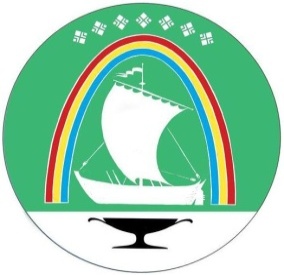 Саха Өрөспүүбүлүкэтин «ЛЕНСКЭЙ ОРОЙУОН» муниципальнайтэриллиитэПОСТАНОВЛЕНИЕ                  УУРААХг. Ленск                      Ленскэй кот «15» _марта__2022 года                                      № __01-03-135/2___от «15» _марта__2022 года                                      № __01-03-135/2___№п/пНаселенный пунктНаличие/отсутствие противопожарных минерализованных полос (+/-)п.Витим+п.Пеледуй+с.Нюя+с.Беченча +с.Орто-Нахара+с.Чамча+с.Мурья+с.Дорожный+с.Северная Нюя+с.Турукта+с.Толон +с.Иннялы+с.Ярославский+Ленск+Начальник УПР    И.А. Беляев